2023-2024 NOMINATION FORM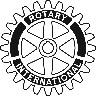 ROTARY LIFETIME SERVICE AWARDCriteria & Eligibility:Honors a member of the Rotary Club of Louisville who over a lifetime has demonstrated adherence to the tenets of Rotary’s 4-Way Test in pursuit of Rotary’s values in one or more of the Five Avenues of Service, which are: Club Service, Vocational Service, Community Service, International Service and Youth Service. A minimum of ten (10) years membership in Rotary is required. This award recognizes a member’s full body of service both to Rotary and to other organizations in the community and beyond.Recipients of “Rotarian of the Year” will be eligible for the “Lifetime Service Award” after the lapse of five years since receiving the award as “Rotarian of the Year.” MY NOMINATION FOR THE ROTARY LIFETIME SERVICE AWARD:_______________________________________________(PLEASE PRINT)The following information qualifies my nominee for selection:(Please submit all supporting information so that the committee can consider the application completely.)         _____________________________________						          Signature of Nominating RotarianPlease send nominations and supporting information to rotary@rotary45.org or 657 S Hurstbourne Pkwy, Ste D-226, Louisville, KY, 40222. Contact Awards Committee Chair Karen Morrison (karen@gck.org) or Vice Chair Meredith Erickson (merickson@nortonfoundationky.org) with any questions.